Anmeldung für die Oberstufe Jg. ____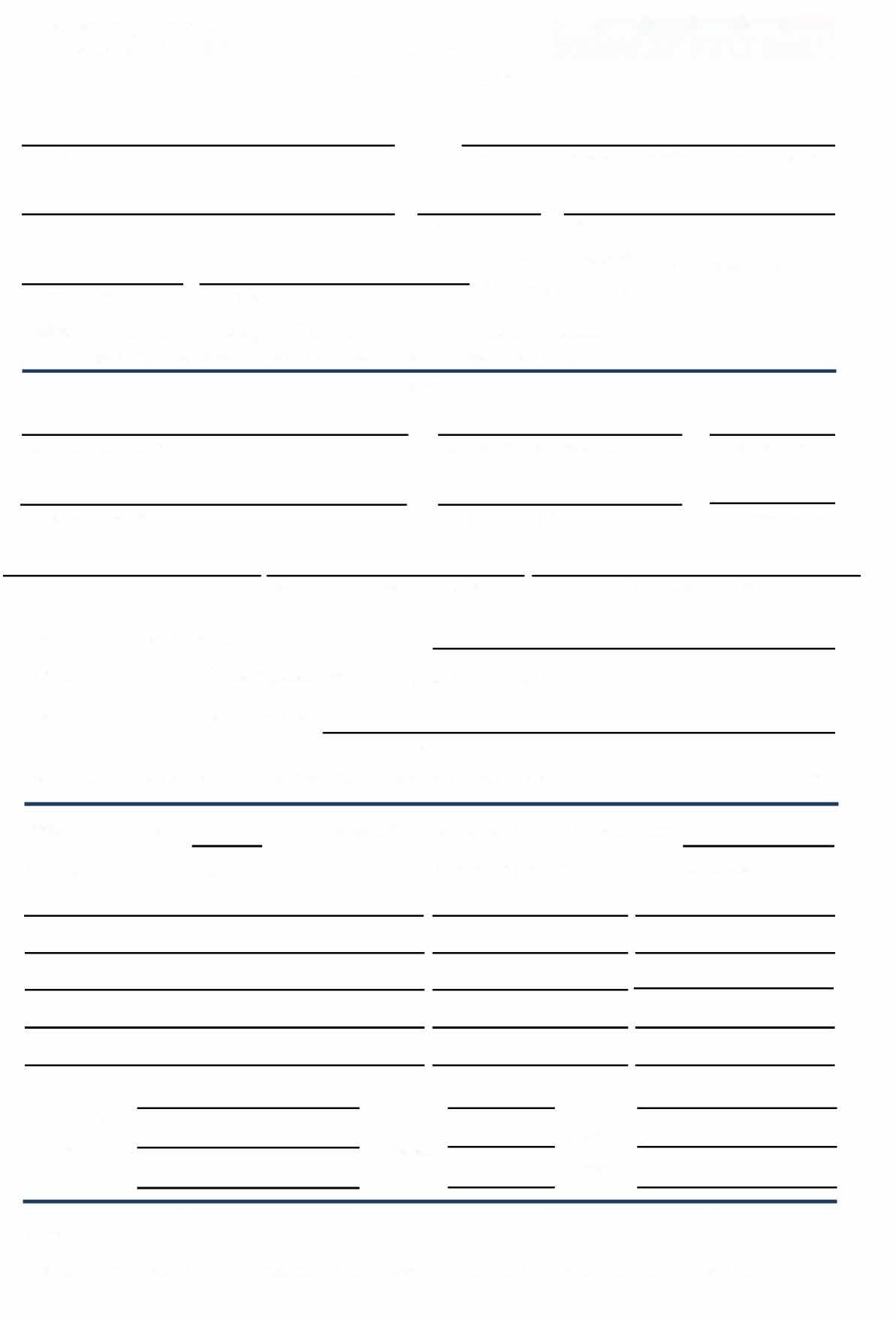 Schuljahr ________	Schüler:in	GYMNASIUM HORKESGATHNachname	Vorname(n) / Rufname gegebenenfalls bitte unterstreichenStraße	PLZ	OrtStaatsangehörigkeit:	( Wahl durch Mausklick!)Geburtsdatum	Geburtsort	Ü deutsch    Ü andere:    	Religion:   O röm.-kath. O evang.	O ohne B.	O islam.	O alevit.	O andere:	 	( Die Religionszugehörigkeit bitte durch Mausklick auf den passenden Knopf bestimmen!)ElternName, Vorname der Mutter	Geburtsland, wenn nicht Deutschland	Zuzugsjahr nach DName, Vorname des Vaters	Geburtsland, wenn nicht Deutschland	Zuzugsjahr nach DTelefon-Nr.	Weitere gut erreichbare Telefon-Nr.	E-Mail-Adresse, falls Angabe gewünschtIn der Familie neben Deutsch gesprochene Sprache(n): Erziehungsberechtigt:   O  Eltern gemeinsam  O Mutter   O Vater Erziehungsberechtigte(r), getrennt lebend:Anschrift:  Straße,  PLZ, OrtVeröffentlichung schulischer Fotos des Kindes (Schulhomepage, Schulbroschüre, Zeitung):	0 ja	0 nein Ersteinschulung August	Bisherige Schullaufbahn	Wiederholung:Schulbesuch ab dem 1. Schuljahr:von- bis/ Klasse (Halbjahr)von - bis/ Monat u. Jahr)Fremdsprachen ab Klasse 5:von-bis (Klasse):Letzte Zeugnis­ note:Sonstiges:  	